SPIRITHORSE SHENANDOAH VALLEY THERAPEUTIC RIDING CENTER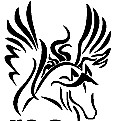 VOLUNTEER HANDBOOK13 SHAWNEE HILL TRAIL RAPHINE VA 24472540-377-2091WWW.SPIRITHORSESV.ORGTHERAPEUTIC HORSEBACK RIDINGWHAT IS Therapeutic Riding?SHSV is a federal, non-profit organization that promotes equine assisted activities and therapies for individuals with special needs. Certified instructors and trained volunteers assist children and adults with physical, mental and emotional challenges to find strength and independence through the power of the horse. Benefits of Equine Activities: